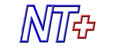 NEMOCNICE TÁBOR, a.s.  zapsána v OR ved. Kraj.soudem v Č. Budějovicích odd. B. vl. 1463 dne 30.9.2005 Bankovní spojení: ČSOB Tábor 199 229 020 /0300	  Kpt. Jaroše 2000, 390 03 Tábor  IČ: 26095203 	  DIČ: CZ 699005400 	  Janssen-Cilag s.r.o.  Walterovo náměstí 329/1 Jinonice  158 00 Praha 5  Objednávka	24– 7503 –0041 Objednáváme u Vás dodání: Předpokládaná cena bez DPH: 139 099,08 Kč Fakturační adresa:  Nemocnice Tábor, a.s. Kpt. Jaroše 2000  390 03 Tábor  Dodací adresa:  Lékárna Nemocnice Tábor, a.s. Kpt. Jaroše 2000  390 03 Tábor  Email pro zasílání faktur: xxxxxxxxxNa základě zákona č.340/2015 žádám o zaslání akceptace objednávky s uvedením předpokládané ceny bez DPH.  Děkuji za vyřízení.                                                        xxxxxxxxV Táboře 29.2.2024 Kód  Název  Balení  Počet ks  167601  STELARA  90MG INJ SOL ISP 1X1ML  xxxxxx